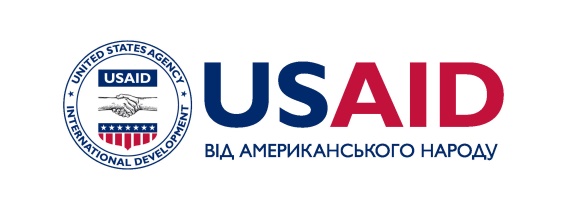 Назва програми з надання фінансування:	Сприяння економічному зростанню в Україні шляхом покращення фінансових послуг Тип оголошення: 		Щорічне оголошення про реалізацію програми Номер програми з надання фінансування:		APS-FST-001 Дата оголошення: 					30 вересня 2019Дата внесення змін:					8 січня  2020Термін подання запитань: 				за надходженням Кінцевий термін подання концепцій:	 	щомісяця, за надходженнямДата закриття:					31 березня 2020Адреса електронної пошти для подання концепцій:					GrantsFST@dai.com __________________________________________________________________Зацікавленим учасникам: Мета Щорічного оголошення про реалізацію програми (далі – Оголошення) полягає в тому, щоб запропонувати подавати заявки на отримання фінансування в межах Грантів за контрактною програмою Проекту USAID «Трансформація фінансового сектору» (далі – FST), яка виконується компанією DAI Global, LLC.  Проект USAID FST, завдяки фінансуванню від Агентства США з міжнародного розвитку ( далі – USAID), запрошує потенційних партнерів спочатку подавати концепції, а потім повні заявки на участь у програмі для виконання діяльності, яка сприятиме досягненню Проектом USAID FST цілей та задач з трансформації і стабілізації фінансового сектору України.Конкурс за цим Оголошенням триватиме 6 місяців. Але всі наявні для виконання програми за цим Оголошенням кошти можуть бути надані пропозиціям (концепціям), поданим у першому раунді оцінювання. На розсуд Проекту USAID FST, заявки будуть розглядатися за надходженням. Строк виконання проектної діяльності має завершитись не пізніше 30 листопада 2020. Сума гранта може коливатися від $10 000 до $100 000. Гранти надаватимуться в українських гривнях на суму, що дорівнює еквіваленту в доларах США. Проект USAID FST може надавати фінансування за відібраними заявками в повному обсязі або частково.  Кількість грантів та сума наявних для фінансування коштів можуть змінюватися, і Проект USAID FST залишає за собою право взагалі не надавати грантів за результатами цього Оголошення. РОЗДІЛ I – ОПИС ПРОГРАМИ З НАДАННЯ ФІНАНСУВАННЯ  Опис запропонованої програми Довідкова інформаціяПроект USAID FST має на меті трансформувати і стабілізувати фінансовий сектор України. Завдання полягає в тому, щоб сформувати та підтримувати сприятливе середовище для суб’єктів господарювання всіх розмірів за допомогою продуктів, які задовольняють широкий спектр потреб як підприємств, так і споживачів. Проект FST зосереджує увагу на підвищенні рівня фінансового посередництва банків та небанківських фінансових установ, реформуванні законодавчої та нормативної бази, досягненню прозорості та розкриття фінансової інформації, а також у перспективі більш високих темпів довгострокового сталого економічного зростання в Україні. Проект FST – це чотирирічна програма, яка завершує свою діяльність у грудні 2020 року. Запропонована діяльність за грантом має бути завершена до кінця жовтня 2020 року.Загальні цілі програми Грантова програма сприяє досягненню Цілі розвитку (ЦР) 1: «Зменшення корупції в цільових секторах», Проміжний результат (ПР) 1.1 «Економічний вплив зменшення корупції в цільових секторах»; а також ЦР 4 «Інклюзивне, стале економічне зростання, яке зумовлене діяльністю ринку», ПР 4.4 «Розширення інклюзивної, інноваційної фінансової сфери», згідно з новою Стратегією співробітництва та розвитку (далі – Стратегія) регіональної місії USAID.Гранти сприятимуть розширенню доступу споживачів та підприємств до фінансових ресурсів, підвищенню захисту та обізнаності споживачів фінансових послуг, побудові довіри до фінансових установ, розробці та прийняттю змін до законодавства у фінансовій сфері, розкриттю фінансової інформації та прозорості, а також підвищенню рівня фінансової інклюзії шляхом надання допомоги фінансовим установам у визначенні нових сегментів ринку, розробці нових продуктів, що враховують індивідуальні вимоги замовника, та впровадженні інновацій.Зокрема, учасники конкурсу мають зробити акцент на заходах, що формують інституційну спроможність надання послуг, що стосуються реформування фінансового сектору (законодавча та регуляторна база, захист споживачів, фінансова інклюзія, фінансове посередництво, транзакції, сприяння підвищенню рівня користування фінансовими продуктами та послугами). Гранти надаються Проектом USAID FST через Фонд грантів Проекту. Приклади видів діяльності Нижче наведено деякі види потенційної грантової діяльності:Підтримка фінансових бізнес-асоціацій з метою надання малим та середнім підприємствам (МСП) доступу до фінансування, допомога з визначенням нових ринкових сегментів, сприяння реформуванню законодавчої та нормативної бази, розробка фінансових інструментів і впровадження міжнародного досвіду та стандартів.Фінансова інклюзія та розширення доступу до фінансування для фізичних осіб – підприємців, МСП, жінок та інших вразливих або не охоплених банківськими послугами верств населення. Ініціативи щодо розгляду скарг або запитань про роботу фінансових установ.Інновації для досягнення більш широких цілей фінансової інклюзії, у тому числі  платіжні системи, застосунки для порівняння фінансових послуг та кредитування малого бізнесу або споживачів.Фінтех-рішення, які можуть надати інструментарій для покращення роботи зі скаргами споживачів, а також унікальні методи підвищення рівня фінансової грамотності та загального фінансового добробуту.Адміністрування гранта Гранти організаціям США адмініструються згідно з 2 CFR 200 підпунктом E, ADS 303 та Стандартними положеннями USAID для громадських організацій США. На організації інших країн поширюється дія Стандартних положень USAID для громадських організацій з інших країн. Учасники конкурсу можуть ознайомитися з копіями зазначених матеріалів на таких веб-сайтах: 2 CFR 200: http://www.ecfr.gov/cgi-bin/text-idx?SID=0a5b7fee6378930cce72564449dd8bb7&mc=true&node=sp2.1.200.d&rgn=div6Стандартні положення для реципієнтів – американських громадських організацій: https://www.usaid.gov/sites/default/files/documents/1864/303maa.pdfСтандартні положення для реципієнтів – неамериканських громадських організацій: https://www.usaid.gov/sites/default/files/documents/1868/303mab.pdf РОЗДІЛ II – Інформація про грантРозрахунковий обсяг фінансування Проект USAID FST планує надати декілька грантів. Проект USAID FST може ухвалити рішення про повне або часткове поступове фінансування відібраної(их) Заявки(ок). Кількість грантів та сума наявних коштів для фінансування можуть змінюватися. Сума гранта може коливатися від $10 000 до $100 000. Гранти надаватимуться в українських гривнях на суму, що дорівнює еквіваленту в доларах США.Очікувана дата початку та строк виконання гранта Проект USAID FST очікує, що дата початку виконання гранта визначатиметься таким чином, що строк його виконання завершиться 30 листопада 2020 року. Вид грантаДля фінансування заявок – переможців конкурсу, поданих у відповідь на це Оголошення, Проект USAID FST планує надавати гранти декількох видів (далі – Угоди). РОЗДІЛ  ІІІ – Інформація про прийнятність організаційВиди організацій, які можуть подавати заявки Проект USAID FST розглядатиме заявки-пропозиції, подані у відповідь на це Оголошення від таких видів організацій: офіційно зареєстрованих місцевих громадських організацій, асоціацій та суб’єктів господарювання приватного сектору, інших організацій (прибуткових та неприбуткових). Зокрема, як приклад можна навести такі організації:громадські організації (неприбуткові та прибуткові; загальнонаціональні, регіональні, місцеві);приватні підприємства та суб’єкти господарювання; фінансові установи, у тому числі мікрофінансові (МФУ);галузеві/секторальні, торговельні та інші асоціації приватного сектору; наукові установи, навчальні заклади (напр., заклади вищої освіти);професійні асоціації;фонди.Крім того, учасники конкурсу:мають бути офіційно визнані та зареєстровані.  Обов’язково подаються реєстраційні документи та статути;не мають бути пов’язаними з будь-якою політичною партією або займатися будь-якою політичною діяльністю;не повинні займатися виключно релігійною діяльністю.Неприйнятні організації (що не задовольняють критеріям відбору) Проект USAID FST не може надавати гранти таким видам організацій:будь-які організації, які в минулому використовували кошти USAID не за призначенням;політичні партії, угрупування або установи або їхні дочірні чи пов’язані підприємства;організації, що відстоюють або пропагують антидемократичні положення або незаконну діяльність;релігійні організації, які переслідують дискримінаційні або релігійні цілі та основна мета яких при отриманні гранта має релігійний характер;будь-які організації, включені до додаткової інформації від USAID про фізичні або юридичні особи, співпраця з якими заборонена;будь-які організації, включені до діючого списку заборонених організацій у Системі управління грантами (SAM); а такожорганізації, які відмовляються підписувати всі обов’язкові заяви та підтвердження.Це Оголошення видається як публічне повідомлення, щоб забезпечити рівні можливості подання заявок на фінансування всім зацікавленим організаціям, які відповідають визначеним критеріям. Участь у витратах (внесок грантоотримувача)Участь у витратах не є обов’язковою, але вітається; тобто якщо учасники конкурсу, за можливості, надають ресурси для виконання програми з власних приватних або місцевих джерел. Заявкам, в яких пропонується участь у витратах або фінансування на додаток до ресурсів USAID, за інших рівних умов, надаватиметься перевага. РОЗДІЛ IV – ІНФОРМАЦІЯ ПРО ПОДАННЯ ЗАЯВКИ Процес подання заявки Процес розгляду пропозицій Проектом USAID FST складається з двох етапів. Спочатку електронною поштою на адресу: GrantsFST@dai.com необхідно надіслати концепцію. Концепція має відповідати зазначеним в Оголошенні потребам. Якщо концепція відповідає таким потребам, то до учасника конкурсу звертаються з проханням подати повну пропозицію.Повна пропозиція подається лише на прохання Проекту USAID FST. З проханням скласти повну пропозицію і подати її на розгляд Проекту USAID FST на основі нижчезазначених критеріїв Проект звертається лише після отримання позитивних результатів оцінювання концепції. Концепція та повна заявка подаються згідно з інструкцією, наведеною у РОЗДІЛІ IV (2), (3) та (4) нижче. Концепція На першому етапі всі учасники конкурсу мають подати коротку технічну концепцію обсягом не більш ніж п’ять (5) сторінок. В концепції треба стисло зазначити мету та призначення запропонованого виду діяльності і продемонструвати можливості та кваліфікацію учасника виконати його. Концепції розглядаються на відповідність зазначеним в Оголошенні потребам, доречність предмету та творчість. Вітається, якщо учасники конкурсу продемонструють, як запропонована ними робота сприятиме досягненню цілей Проекту USAID FST в Україні. Інструкції з підготовки концепції Підготувати концепцію згідно з наведеним нижче структурним форматом: Титульна сторінка (не більш ніж одна (1) сторінка). На титульній сторінці треба зазначити:Номер та назву Оголошення;Адресу організації; Тип організації (наприклад, прибуткова, неприбуткова, заклад вищої освіти тощо); Контактна особа (П.І.Б. контактної особи; актуальний номер телефону, факсу та адреса електронної пошти); Підпис уповноваженого представника учасника конкурсу. Технічний підхід (не більш ніж три (3) сторінки): У цьому розділі треба стисло викласти опис програми з урахуванням відібраних цілей з Розділу I цього документа. Необхідно надати таку інформацію: Коротку назву, мету та цілі запропонованого проекту; Цільові групи та бенефіціари проекту;Заходи, які треба вжити, щоб досягти мети та цілей проекту;Очікувані підсумки та результати;Ризики, які можуть завадити успішній реалізації проекту, та запропоновані вами способи подолання їх. Супровідна інформація (не більш ніж одна (1) сторінка): Запропонована загальна розрахункова вартість; коротка деталізація витрат (наприклад, заробітна плата, відрядження тощо);Запропонована сума участі у витратах (внесок грантоотримувача), якщо така участь пропонується; Запропонована тривалість діяльності; Короткий опис попередньої роботи або пов’язаного з тематикою запропонованої діяльності/проекту досвіду учасника конкурсу. До відібраних учасників Проект USAID FST звернеться з проханням скласти на основі інформації, що міститься в концепції, повну пропозицію. ПовідомленняУчасникам конкурсу повідомляють, що або вони отримали позитивну оцінку і до них звертаються з проханням подати повну заявку, або їхня концепція відхилена.Повна заявкаЗагальні вимоги Відібрані учасники конкурсу на отримання грантів, які були повідомлені про те, що пройшли відбір і до яких звернулись з проханням подати Повну заявку, повинні заповнити форму заявки, яка надається Проектом USAID FST. Повна заявка містить більш детальну Технічну заявку (Пропозицію на отримання гранту), Цінову заявку (Детальний бюджет та Примітки до бюджету), а також підписані заяви та підтвердження (див. параграф (6) Інша важлива інформація: D. Підтвердження, запевнення, інші заяви реципієнта та стандартні положення Оголошення).Відповідальний працівник Проекту FST зв’яжеться з відібраними учасниками, щоб надати коментарі щодо концепції та допомогти скласти остаточну заявку. Провідна роль у складенні повної заявки та бюджету гранту належить учаснику. На цій стадії учасники можуть обговорювати:цілі учасника та стратегії досягнення таких цілей;які запропоновані заходи найбільш відповідають визначеним в Оголошенні задачам;стратегії забезпечення довгострокової самоокупності діяльності;запропонований бюджет та внесок учасника у фінансування діяльності, якщо учасник бере участь у фінансуванні;документацію, яку можна запитати з метою підтвердження витратних статей бюджету;цільові результати грантової діяльності та вимоги до моніторингу та звітності;прогалини в технічних знаннях та організаційній спроможності, які може заповнити Проект FST шляхом надання технічної допомоги, розвитку спроможності та проведення навчання.Заявки треба складати згідно з наведеними нижче інструкціями. Відбір на отримання грантів проводитиметься згідно з критеріями оцінювання, наведеними в Розділі V. Учасники конкурсу повинні зберегти по одному примірнику всіх частин заявки та всіх додатків, які додаються до їхньої заявки. Звертаємо увагу на те, що всі учасники конкурсу проходитимуть до надання гранта фінансову та управлінську перевірку і повинні продемонструвати, що мають сувору фінансову та моніторингову систему, яка забезпечує можливість аудиту систем та документації. Формат заявки  У таблиці нижче наведено всі обов’язкові елементи повної заявки. Зміст заявки Технічна заявка З метою сприяння процесу конкурсного розгляду заявок учасники конкурсу мають заповнити форму Технічної заявки (пропозиції на отримання гранту), яка надається Проектом USAID FST відібраним за результатами розгляду концепцій учасникам конкурсу.  Технічна заявка містить зазначені нижче розділи і не повинна перевищувати 12 сторінок:Загальна інформація про грантоотримувача;Опис запропонованого гранта;Підсумковий бюджет.До заявки додаються Бюджет у форматі Excel та Примітки до бюджету.Цінова заявка Якщо надходить запит на повну технічну пропозицію, обов’язково подається і цінова пропозиція. Цінова заявка складається з двох додатків: Бюджету та Приміток до бюджету, в яких треба детально зазначити всі прямі витрати, пов’язані з виконанням та завершенням діяльності.  Учасники можуть подати заявку на грант в сумі від $10 000 до $100 000, причому строк гранта не може перевищувати 12 місяців.                                                    Цінова заявка включає конкретну інформацію про витрати на цей проект та додаткову інформацію, що вимагається від учасника. Подання учасником додаткових документів може бути необхідним для працівників Проекту USAID FST, щоб визначити рівень відповідальності. У заявці також повинні міститися докази того, що заявлена сума є обґрунтованою і використовуватиметься ефективно. Проект USAID FST оцінить, чи є загальна вартість виконання робіт реалістичною, чи відображає сума витрат розуміння учасником конкурсу вимог гранта, а також чи відповідає сума витрат технічній заявці. Заявка також буде оцінюватися на предмет ефективності витрат, і заявки, які мінімізують адміністративні видатки, щоб максимально збільшити обсяг програми, охоплення цільової аудиторії, та обсяг діяльності з розвитку спроможності, загалом вважатимуться кращими. 2.1. БюджетБюджет має подаватися за наданою формою в електронному вигляді у форматі MS Excel.2.2. Примітки до бюджету Бюджет має супроводжуватися примітками та обґрунтуванням, в якому докладно описуються загальні витрати на виконання програми, яку пропонує організація. Текстовий опис бюджету має бути написаний від третьої особи. Для оцінювання обґрунтованості розрахунку витрат має бути достатнім поєднання даних про витрати з розшифровками витрат. Розгляд конкретних видів витрат здійснюється згідно з наведеною нижче інформацією:  Штатні працівники: назва кожної посади, П.І.Б. працівника, участь у проекті у відсотках до загального робочого часу, опис посадових обов’язків, валова ставка окладу та обґрунтування ставки окладу. Запропоновані оклади працівників, безпосередньо зайнятих у проекті, мають відповідати вимогам внутрішніх кадрових положень. Ставка єдиного соціального внеску для працівників, зайнятих повний робочий день, становить 22%: відповідно до податкового законодавства України.Консультанти: Просимо вказати усіх запропонованих консультантів із зазначенням їхніх технічних завдань, тривалості роботи та ставок і пояснити, яким чином ці ставки розраховувались. Наданої інформації має бути достатньо для визначення обґрунтованості витрат по кожному конкретному договору субпідряду та консультанта, якого планується найняти. Матеріали/Обладнання: Просимо вказати все обладнання, яке планується закупити, в тому числі тип обладнання, виробника, вартість та кількість одиниць обладнання. Вимоги до джерела та походження: Джерело та походження товарів та послуг, закуплених за цим грантом має відповідати основному затвердженому географічному коду  110 (Сполучені Штати Америки, незалежні держави колишнього Радянського Союзу або країна, що розвивається, за винятком будь-якої країни, яка є забороненим джерелом). Вимоги до джерела та походження закупівлі за цією угодою залежатимуть від джерела фінансування.Загальні/операційні витрати: Просимо надати детальний опис витрат, пов’язаних з адмініструванням проекту, наприклад, оренда приміщення, канцтовари, зв’язок, копіювання/розмноження, комісія банку тощо. Витрати на здійснення діяльності: Просимо надати детальний опис та розшифровку витрат на проектну діяльність (семінари, конференції, інформаційно-роз’яснювальні кампанії, дослідження, публікації тощо).Дохід від програми (якщо застосовується): Облік доходу від програми здійснюється Реципієнтом згідно з 2 CFR 200.307. Згідно з 2 CFR 200.307 (e)(2), дохід від програми, зароблений за цим грантом, буде додано до коштів, виділених Проектом USAID FST та Реципієнтом на проект чи програму і використаних на досягнення прийнятних цілей програми чи проекту. Крім того, згідно з 2 CFR 200.307(e)(3), дохід від програми можна спрямувати на фінансування нефедеральної частки проекту або цілей.Звертаємо увагу прибуткових організацій – учасників конкурсу, що внутрішні положення Проекту USAID FST забороняють здійснювати за грантами виплату комісії/прибутку Реципієнту. Втрачений прибуток не вважається участю у витратах або залученням коштів. Супровідна документація Учасників конкурсу, які ніколи не отримували грантів, не укладали угоди про співпрацю або договору можуть попросити подати копії їхніх внутрішніх положень про бухгалтерський облік, кадрову політику, процедури або прирівняну до них документацію. Для визначення, чи є Учасник конкурсу відповідальною організацією, Учасники конкурсу мають надати працівникам Проекту USAID FST будь-які додаткові підтвердження своєї відповідальності. Подана інформація повинна підтверджувати, що Учасник конкурсу: має достатні фінансові ресурси або можливість отримати такі ресурси, які необхідні для виконання гранта; здатний виконати умови гранта, враховуючи всі існуючі та на даний момент потенційні зобов’язання учасника конкурсу – як перед громадськими організаціями, так і перед державними органами; має задовільний послужний список. Факт незадовільної діяльності у минулому є зазвичай достатньою підставою для визнання організації невідповідальною, якщо немає чіткого підтвердження подальшої задовільної діяльності; має задовільну репутацію з точки зору чесності та ділової етики;має відповідну кваліфікацію та є прийнятним для отримання гранта згідно з чинними законодавчими та нормативними актами (наприклад, EEO); а такожмає номер DUNS (Універсальна система нумерації даних).Учаснику конкурсу нагадується, що укази Президента та законодавство США забороняють здійснювати операції з фізичними особами та організаціями, пов’язаними з тероризмом, а також надавати їм ресурси та підтримку. Юридичну відповідальність за забезпечення дотримання цих указів Президента та законодавства несе Учасник конкурсу/Реципієнт. Реципієнтам не дозволяється працювати з фізичними особами та організаціями, пов’язаними з тероризмом, а також надавати їм ресурси та підтримку. Забороняється надавати підтримку та ресурси фізичним або юридичним особам, які знаходяться у Списку громадян особливих категорій та заборонених осіб, який веде Казначейство США (див. www.SAM.gov), або у Списку особливих категорій ООН (див. http://www.un.org/sc/committees/1267/aq_sanctions_list.shtml). Після ухвалення рішення про надання гранта, Реципієнти будуть зобов’язані зареєструватися на безкоштовному веб-сайті Федерального уряду США, де розміщена Система управління грантами SAM (www.SAM.gov). Детальні інструкції та консультації з процесу реєстрації будуть надані працівниками USAID FST.Інструкції щодо подання документації Подання Учасниками конкурсу технічних заявок англійською мовою вітається, але не є обов’язковою умовою. Усі форми – Повна заявка, Бюджет та Примітки до бюджету – надаються Учасникам конкурсу англійською та українською мовами. Концепція: Концепція має подаватися електронною поштою на адресу GrantsFST@dai.com не пізніше кінцевого терміну, зазначеного на титульній сторінці цього Оголошення або заявлених згодом наступних термінів, якщо буде оголошено про додаткові раунди розгляду заявок. У всій кореспонденції треба вказувати номер та назву Оголошення. Повна заявка: Заявки мають подаватися електронною поштою на адресу GrantsFST@dai.com. У всій кореспонденції треба вказувати номер та назву Оголошення. Інша важлива інформація Брендинг Уся допомога, що фінансується Агентством США з міжнародного розвитку має відповідати вимогам політики щодо брендинг і новій редакції вимог щодо маркування, які стосуються грантів і угод про співпрацю, згідно з Операційною політикою (ADS 320). Ці вимоги передбачають, що на всіх матеріалах програм, проектів, заходів, на публікаціях, публічних повідомленнях та товарах, наданих або профінансованих завдяки грантам USAID,   на видному місці розміщується стандартний графічний логотип Агентства США з міжнародного розвитку (USAID), на якому чітко зазначено, що допомога надходить «Від американського народу» (“From the American people”). Згідно з ADS 320, після оцінювання заявок працівники Проекту USAID FST вимагатимуть від Переможця конкурсу подати Стратегію з брендунгу, що описує, як програма, проект або діяльність називається та позиціонується, просувається та доводиться до відома бенефіціарів та громадян приймаючої країни, а також визначає всіх донорів та пояснює, як буде забезпечено визнання їхнього внеску. В рамках конкурсу запропонована Стратегія з брендингу Проектом  USAID FST не оцінюється. Із вимогами ADS 320 можна ознайомитися за адресою: www.usaid.gov/policy/ads/300/320.pdf Захист навколишнього середовища Згідно з Актом про іноземну допомогу від 1961 року із змінами та доповненнями (Розділ 117), вимагається проводити аналіз можливого впливу діяльності Агентства США з міжнародного розвитку на навколишнє середовище, при цьому питання забезпечення екологічної стабільності має бути одним із основних при розробці структури і реалізації його програм розвитку. Ці вимоги прописані у відповідних положеннях Збірки нормативних актів федеральних органів виконавчої влади США (22 CFR 216) та Операційною політикою Агентства США з міжнародного розвитку (ADS), Частини 201.5.10g та 204 (див.: http://www.usaid.gov/policy/ads/200/), які, серед іншого, вимагають визначення можливого екологічного впливу діяльності, що фінансується Агентством США з міжнародного розвитку, до прийняття остаточного рішення про реалізацію такої діяльності, а також забезпечення відповідних механізмів захисту навколишнього середовища при всіх видах діяльності; тобто зобов’язання з дотримання норм захисту навколишнього середовища за цими нормативними актами та процедурами наведені у наступних пунктах цього Оголошення. Крім того, Реципієнт має дотримуватися вимог екологічного законодавства приймаючої країни, якщо інше не передбачено USAID у письмовому вигляді. У разі розбіжностей між нормативними актами приймаючої країни та правилами USAID, треба керуватися останніми.Жодний вид діяльності, що фінансується в рамках цього гранта, не буде виконуватися, якщо для нього не було визначено екологічного порогу згідно з 22 CFR 216, як зазначено у Запиті на категоричний виняток (RCE), Первісній екологічній експертизі (IEE) або Екологічній оцінці (EA), належним чином підписаної Відповідальним за екологічні питання в Бюро (BEO) (далі разом – затверджена екологічна документація Положення 216).До надання гранта Проект USAID FST перевіряє всю потенційну грантову діяльність на можливість здійснення впливу на навколишнє середовище та здоров’я громадян. Якщо така можливість існує, Проект USAID FST, згідно з вимогами щодо дотримання норм захисту навколишнього середовища та за погодженням з Відповідальним за екологічні питання Місії USAID (MEO), проводить Екологічний аналіз. Універсальна система нумерації даних (DUNS) Учасник конкурсу обов’язково повинен надати Проекту USAID FST свій номер DUNS. Універсальна система нумерації даних (DUNS) розроблена і підтримується компанією «Дан енд Бредстріт».  Система присвоює індивідуальний номер-ідентифікатор (відомий, як «номер DUNS») кожній юридичній особі. Без номера DUNS Проект USAID FST не зможе вважати учасника конкурсу «відповідальною» організацією для співпраці, а отже не буде укладати угоди з такою організацією.  Грант за цим Оголошенням надається лише тоді, коли переможець конкурсу надає Проекту USAID FST свій номер DUNS.  З організаціями, які не надають номер DUNS, угода не укладається, і Проект USAID FST визначає альтернативного грантоотримувача. Від організацій, які отримують грант у розмірі 25 000 дол. США або більше, вимагається отримання такого номеру до підписання угоди. Інструкції щодо отримання «номера DUNS» містяться на веб-сайті: https://www.grants.gov/applicants/organizationregistration/step-1-obtain-duns-number.html.  У разі виникнення проблем з реєстрацією та отриманням номера DUNS просимо звертатися до Проекту USAID FST.Підтвердження, запевнення, інші заяви реципієнта та стандартні положення Оголошення На гранти неамериканським організаціям поширюється дія Стандартних положень USAID для неамериканських недержавних організацій  https://www.usaid.gov/sites/default/files/documents/1868/303mab.pdf.Згідно з ADS 303.3.8, Проект USAID FST вимагатиме від переможців конкурсу подати по одному підписаному примірнику таких підтверджень та запевнень (тих, що застосовуються в конкретному випадку):Частина I – Підтвердження та запевненняЗапевнення в дотриманні законодавчих та підзаконних нормативних актів, які регулюють протидію дискримінації в програмах, що підтримуються Федеральним урядом (Примітка: Таке запевнення застосовується для неамериканських організацій, якщо будь-який компонент програми виконуватиметься у Сполучених Штатах);Підтвердження щодо відсутності лобіювання (це підтвердження застосовується до грантів на суму більш ніж $100 000);Заборона надання допомоги торговцям наркотиками, якщо програма або проект виконується у визначених країнах та відносно визначених осіб (ADS 206);Підтвердження щодо протидії фінансування тероризму, виконання указу Президента США № 13224;Підтвердження Реципієнта.До того ж, наведені нижче два підтвердження надаються тільки тоді, коли, згідно з  ADS 20, це вимагається щодо ключових осіб або визначених учасників у визначених країнах:- Частина II – Підтвердження щодо ключових осіб стосовно пов’язаних з наркотиками злочинів та торгівлі наркотиками;- Частина III – Підтвердження щодо учасників стосовно пов’язаних з наркотиками злочинів та торгівлі наркотиками.РОЗДІЛ V – Інформація про розгляд заявки  Прийнятні організації Для того щоб дізнатися, які організації є прийнятними, а які – ні, див. Розділ II «Інформація про прийнятність організацій»,  (1) Види організацій, які можуть подавати заявки.Критерії оцінювання концепції Під час розгляду концепцій увага приділятиметься дотриманню умов Оголошення, коректності предмета концепції, а також творчості. Учасникам конкурсу рекомендується продемонструвати, як виконання їхньої пропозиції сприятиме досягненню цілей Проекту USAID FST. Потенціал технічного підходу та дотримання цілей Оголошення (40 балів):Відповідність цілям Проекту USAID FST та сприяння їхньому досягненню;Залучення приватного сектору та сприяння встановленню партнерських відносин, створенню успішних проектів або моделей;Просування фінансової інклюзії та фінансової грамотності серед споживачів фінансових продуктів та послуг;Творчість та інноваційність запропонованих ідей;Підтримка та просування реформи фінансового сектору серед широких верств населення.Самодостатність (30 балів):Стратегія продовження або розширення діяльності Учасником конкурсу після завершення фінансування;Можливість успішного виконання діяльності та залучення додаткових коштів з метою досягнення певного масштабу.Управлінська та інституційна спроможність (30 балів):Інституційна спроможність (технічна, адміністративна та фінансова);Досвід роботи в даній або суміжних галузях чи секторах;Результати управління діяльністю подібної сфери, складності та обсягу в минулому;Продемонстрований довгостроковий досвід ключового персоналу у відповідних сферах компетентності.Критерії оцінювання повної заявки  Технічні заявки оцінюватимуться згідно з технічними критеріями оцінювання, зазначеними нижче. Грант буде надано відповідальному Учаснику конкурсу, заявка якого є найкращою для уряду США з урахуванням як технічного, так і вартісного чинників. Звертаємо увагу Учасників конкурсу, що ці критерії (1) слугують стандартом, відносно якого будуть оцінюватися всі заявки, і(2) призначені для того, щоб визначити істотні питання, які Реципієнти мають відобразити у своїх заявках. Усі чинники оцінювання в сукупності, за винятком вартості, є значно більш важливими, ніж вартість. Наведені нижче критерії мають однакову вагу, як і підкритерії в межах одного критерія. Технічний підхід (40 балів)Відповідність цілям Проекту FST;Продемонстроване розуміння предмета, як зазначено в описі запропонованого гранта; Учасник конкурсу також повинен за допомогою встановлених та ілюстративних показників продемонструвати, як запропонована діяльність забезпечить досягнення результатів, на яких акцентується увага;Рівень творчості, інноваційності, співробітництва та реалістичності підходу до програми та запропонованих стратегій;Чіткий план виконання згідно з умовами цього Оголошення;Співробітництво, інклюзивність та зміцнення спроможності Учасника конкурсу та місцевих партнерів. Управління проектом та інституційна спроможність (20 балів)Здатність визнавати мінливий характер політичного та соціального середовища і пристосовуватись до нього протягом  строку дії проекту;Продемонстрована інституційна спроможність здійснювати управління (технічне, адміністративне та фінансове) проектом у відповідній галузі або у відповідному секторі; Чітка демонстрація способу відстеження, вимірювання та звітування ходу виконання та впливу проекту із зазначенням чітких та належних віх, очікуваних досягнень, вимірюваних результатів та показників ефективності діяльності, разом з планом документального оформлення та поширення належної практики і засвоєних уроків;Продемонстрований довгостроковий досвід ключового персоналу у відповідних сферах компетентності. Ефективність минулої діяльності (20 балів)Продемонстрована ефективність у (a) досягненні результатів та (б) виконанні проектів/видів діяльності подібного напряму та масштабу; Успішний інституційний послужний список виконання проектів/видів діяльності подібного напряму, складності та розміру.Економічна ефективність та обґрунтованість (20 балів)РОЗДІЛ VI – ІНФОРМАЦІЯ ПРО НАДАННЯ ГРАНТА І АДМІНІСТРУВАННЯ Інформація, що надається після відбору Після визначення переможця конкурсу Проект USAID FST повідомить його про це електронною поштою. Також після зробленого вибору Проект USAID FST повідомить інших учасників про їхній статус. Загальна інформація про вимоги до звітності  Звітність про виконання програми буде визначатися за результатами спільного доопрацювання запланованої програми та визначення ролей та обов’язків. Також буде погоджено план моніторингу та оцінки результатів діяльності з встановленням базових даних та конкретних вимірюваних цілей та показників. Фінансова звітність складається згідно з вимогами нормативного документа. РОЗДІЛ VII – КОНТАКТИ ПРОЕКТУ USAID FST Із запитаннями щодо будь-якого гранта в рамках цього Оголошення звертайтеся за адресою GrantsFST@dai.com.  Будь-який потенційний учасник конкурсу, бажаючий отримати пояснення або тлумачення положень цього Оголошення, повинен надіслати письмовий запит до дати, зазначеної у супровідному листі, щоб відповідь стала відомою всім потенційним учасникам до подання ними своїх заявок. Усні пояснення та інструкції, отримані до надання гранта, обов’язкової сили не мають. Відповіді на запитання буде розміщено в Інтернеті та надіслано учаснику електронною поштою. Будь-яка інформація, надана потенційному учаснику щодо цього Оголошення, буде швидко розповсюджена серед усіх інших учасників у формі доповнення до цього Оголошення, якщо така інформація є необхідною для подання заявок або якщо її відсутність ставить будь-яких інших потенційних учасників у програшне становище. РОЗДІЛ VIII – ІНША ІНФОРМАЦІЯПублікація цього Оголошення не означає рішення про надання фінансування або зобов’язання його надати з боку Проекту USAID FST і не зобов’язує Проект відшкодовувати будь-які витрати, пов’язані з підготовкою та поданням заявки.Проект USAID FST залишає за собою право фінансувати будь-яку або не фінансувати жодну з поданих конкурсних пропозицій. Більш того, Проект USAID FST залишає за собою право не надавати гранти внаслідок публікації цього Оголошення. Проект USAID «Трансформація фінансового сектору» Частина заявки, що подається Обов’язковий змістОбов’язковий формат1. Технічна заявкаТекстовий опис на основі наданої форми заявки та вказівок Проекту USAID FST; більш конкретні цілі; детальний опис заходів; заплановані результати і текстовий опис бюджету.Word 2. Цінова заявка Бюджет у файлі Excel (форма надається)Примітки до бюджету (форма надається)Форми Бюджету та Приміток до бюджету надаються Проектом USAID FST разом з формою Повної заявки.ExcelWord3. Підтвердження, запевнення, інші заяви реципієнта та стандартні положення ОголошенняЗа обов’язковою формою, див. Розділ IV.(5).D Підписані документи у форматі PDF